Evaluating your sensory aid 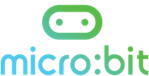 For each point of the success criteria, tick to say if you think your product provides this aspectHow does your product meet the needs of the user?___________________________________________________________________________________________________________________________________________________________________________________________________________________________________________________What parts of your product are you most pleased with?___________________________________________________________________________________________________________________________________________________________________________________________________________________________________________________What parts of your product would you like to improve?___________________________________________________________________________________________________________________________________________________________________________________________________________________________________________________
Did anything go wrong when you were making your product? How did you fix this problem? ___________________________________________________________________________________________________________________________________________________________________________________________________________________________________________________Design CriteriaYesNoDoes you product provide a visual stimulus?Does your product allow the user to interact with it?Can you see the micro:bit power supply?